ТЕРРИТОРИАЛЬНАЯ ИЗБИРАТЕЛЬНАЯ КОМИССИЯ ГОРОДА КАРАБАШАРЕШЕНИЕг. КарабашО кандидатуре для исключенияиз резерва составов участковых избирательных комиссий, сформированных на территории Карабашского городского округаЧелябинской области              На основании пункта 9 статьи 26, пункта 5.1 статьи 27  Федерального  закона от 12.06.2002г. № 67-ФЗ "Об основных гарантиях избирательных прав и права  на   участие в  референдуме   граждан   Российской   Федерации",   пункта  25 Порядка  формирования резерва составов участковых комиссий  и  назначения  нового члена участковой  комиссии  из  резерва  составов  участковых  комиссий,  утвержденного  Постановлением  ЦИК  России  от 05.12.2012г. № 152/1137-6, учитывая решение Территориальной избирательной комиссии города Карабаша о назначении Арбековой Е.Ю. членом с правом решающего голоса участковой избирательной комиссии избирательного участка № 139,территориальная избирательная комиссия города Карабаша РЕШАЕТ:1. Предложить Избирательной комиссии Челябинской области для исключения из резерва составов участковых избирательных комиссий, сформированных на территории Карабашского городского округа Челябинской области следующую кандидатуру: 2. Направить настоящее решение в Избирательную комиссию Челябинской области.3. Контроль за выполнением настоящего решения возложить на секретаря Территориальной избирательной комиссии города Карабаша Хисматулину Ю.В.        Председатель комиссии					         С.М. Кожевников                       Секретарь комиссии		                  		         Ю.В. Хисматулина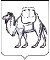 от 09 июля 2019 года                      №   65/645№ п/пФамилия, имя, отчество
Дата рожденияКем предложен№ избирательного участкаДокумент ТИК о назначении в состав (№, дата)1. Арбекова Екатерина Юрьевна08.05.1986Собрание избирателей  по месту работы – отдел ЗАГС администрации Карабашского городского округа-- Решение ТИК   г. Карабаша          от 09.07.2019г. № 64/644